Business Continuity at JCCC: Takin’ Care of Your Business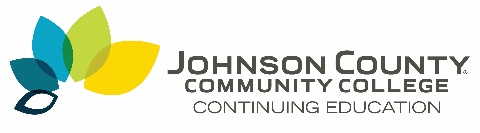 Business has been an adventure lately! We’re ready to help you do more than adapt on the fly; it’s time to pivot in a world full of uncertainty. Business Continuity training allows you to safely merge your business practices into spaces where people, planning and profit are still paramount. It’s now clear that crisis communication, creative training, retaining funds and managing margins can be extremely challenging. With these critical topics grappling to be at the top of our priority lists, strategies in making confident decisions are gladly received. Are you new to business continuity planning or want to enhance your skills? JCCC and the Disaster Recovery Institute International (DRI) have partnered to provide an advanced hands-on course. Instruction includes 10 Professional Practices: cloud computing, cyberthreats, supply chain, risk transfer, insurance considerations, legal and regulatory requirements, and manufacturing processes, evaluating risks, gaining leadership buy in, crisis communications and program audit.  Having business continuity planning in place before the pandemic was invaluable for JCCC, says Sandra Warner, JCCC’s Executive Director Business Continuity and Risk Management. JCCC’s leaders and employees had the mindset to succeed. If we hadn’t conducted Business Impact Analysis (BIAs), initiated Department Continuity Plans and Disaster Recovery Plans, our students would have felt even more disruption. When the physical campus closed, we were able to focus and become more agile. That’s what business continuity is about — serving customers even in times of crisis.Our greatest strength is knowing where we can improve. Vulnerabilities are identified and workarounds created. Our planning efforts are ongoing with 85% of classes online this semester. Our business continuity plans aren’t just living on a shelf, Warner says. The DRI International framework is critical, Warner believes. Any institution that’s not measuring against that framework is missing an essential foundational piece. It’s a strong building block. JCCC’s course will keep you learning by doing. We have our local economy and your businesses in mind so you can:• Plan with confidence • Get support and funding • Build a framework • Assess risk • Prioritize business processes • Write a crisis communications plan We’ve planned 4 productive days of up-to-date instruction, reviewing the knowledge you need to pass DRI’s qualifying exam on day 5 — and then get back to business and thrive.Questions? Contact Elisa Waldman at ewaldman@jccc.edu or visit jccc.edu/prepare. 